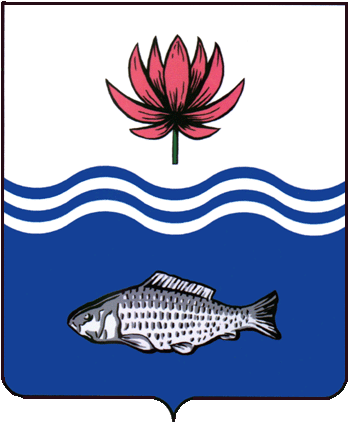 АДМИНИСТРАЦИЯ МУНИЦИПАЛЬНОГО ОБРАЗОВАНИЯ "ВОЛОДАРСКИЙ МУНИЦИПАЛЬНЫЙ РАЙОН АСТРАХАНСКОЙ ОБЛАСТИ"РАСПОРЯЖЕНИЕОб утверждении положенияо порядке демонтажа самовольно установленных и (или) эксплуатируемых рекламных конструкций на территории муниципального образования «Володарский район»В соответствии с Федеральным законом от 06.10.2003 N 131-ФЗ "Об общих принципах организации местного самоуправления в Российской Федерации", Федеральным законом от 13.03.2006 N 38-ФЗ "О рекламе":1. Утвердить прилагаемое Положение о порядке демонтажа самовольно установленных и (или) эксплуатируемых рекламных конструкций на территории муниципального образования "Володарский район".2. Организационному отделу администрации муниципального образования «Володарский район» разместить настоящее Распоряжение администрации муниципального образования "Володарский район" на официальном сайте администрации муниципального образования "Володарский район" http:/www.regionvol.ru/.3. Контроль за исполнением настоящего распоряжения оставляю за собой.И.о. заместителя главы по оперативной работе                                               И.В. ДжумамухамбетоваПриложение №1к распоряжению администрациимуниципального образования«Володарский район»от 16.11.2023 г. № 981-рПОЛОЖЕНИЕО ПОРЯДКЕ ДЕМОНТАЖА РЕКЛАМНЫХ КОНСТРУКЦИЙ, УСТАНОВЛЕННЫХ И (ИЛИ) ЭКСПЛУАТИРУЕМЫХ БЕЗ РАЗРЕШЕНИЯ НА ТЕРРИТОРИИМУНИЦИПАЛЬНОГО ОБРАЗОВАНИЯ "ВОЛОДАРСКИЙ РАЙОН"1. Общие положения1.1. Положение о порядке демонтажа рекламных конструкций, установленных и (или) эксплуатируемых без разрешения, либо срок который не истек, или с нарушением установленного законодательством о рекламе порядка (далее - Положение), разработано в соответствии с нормами:- Гражданского кодекса Российской Федерации;- Федерального закона от 06.10.2003 N 131-ФЗ "Об общих принципах организации местного самоуправления в Российской Федерации";- Федерального закона от 13.03.2006 N 38-ФЗ "О рекламе".1.2. Настоящее Положение разработано в целях повышения эффективности учета и контроля за организацией деятельности по распространению наружной рекламы на территории муниципального образования "Володарский район" и регламентирует порядок демонтажа рекламных конструкций, установленных и эксплуатируемых без разрешения, срок действия которого не истек, на территории муниципального образования "Володарский район".1.3. Установка и эксплуатация рекламной конструкции без разрешения, срок действия которого не истек, не допускаются. В случае установки и (или) эксплуатации рекламной конструкции без разрешения, срок действия которого не истек, она подлежит демонтажу на основании предписания администрации муниципального образования " Володарский район " (далее - Администрация).1.4. Действие Положения не распространяется на учрежденческие доски, вывески и указатели, не содержащие сведений рекламного характера, или информацию, раскрытие или распространение либо доведение которой до потребителя является обязательным в соответствии с федеральными законами, а также на штендеры, витрины, киоски, лотки, передвижные пункты торговли, уличные зонтики, металлические гаражи.2. Уполномоченный орган (должностное лицо) поконтролю за соблюдением требований установки иэксплуатации рекламных конструкций2.1. Выявление установки и эксплуатации рекламной конструкции без разрешения, срок действия которого не истек, осуществляется отделом архитектуры, имущественных отношений и жилищной политики администрации муниципального образования "Володарский район" (далее - Отдел).2.2. Цель деятельности соответствующего уполномоченного органа или должностного лица в сфере рекламы - выявление фактов установки и эксплуатации рекламных конструкций, установленных на территории муниципального образования " Володарский район " без соответствующего разрешения, срок действия которого не истек, выдача предписаний о демонтаже незаконно установленных рекламных конструкции, а также контроль исполнения предписаний.      2.3. Основанием для выявления фактов установки и эксплуатации рекламных конструкций без соответствующего разрешения, срок действия которого не истек может быть обращение физических и юридических лиц, органов государственной власти, органов местного самоуправления, правоохранительных органов, иных государственных и муниципальных учреждений и служб, поступивших в администрацию муниципального образования "Володарский район".По факту выявления установки и эксплуатации рекламной конструкции без разрешения, срок действия которого не истек, сотрудник Отдела не позднее следующего за обнаружением дня осуществляет проверку реестра разрешений на наличие разрешения на установку и (или) эксплуатацию рекламных конструкций или согласования на установку рекламной конструкции на соответствующем месте.2.4. В случае выявления факта установки и эксплуатации рекламной конструкции без разрешения, срок действия которого не истек, сотрудниками Отдела не позднее следующего за обнаружением дня составляется акт инспектирования территории муниципального образования (далее - Акт инспектирования) (приложение 1 к настоящему Положению). В Акте инспектирования указывается:- владелец рекламной конструкции в случае наличия на рекламной конструкции данных, позволяющих его четко идентифицировать;- фактическое место расположения рекламной конструкции;- дата выявления рекламной конструкции.К Акту инспектирования прилагаются фотоматериалы и перечни выявленных рекламных конструкций, которые установлены самовольно.2.5. Сотрудниками Отдела принимаются меры к установлению лица, допустившего самовольную установку рекламной конструкции, для чего они имеют право запрашивать в компетентных органах любую необходимую информацию, брать объяснения и т.п. В случае если лицо, установившее рекламную конструкцию выявлено, в течение 5 дней ему выдается предписание о ее демонтаже. Акт инспектирования, а также иные документы, полученные в ходе работы по каждой рекламной конструкции, оформляются в материал.2.6. Акт инспектирования о выявлении факта установки и эксплуатации рекламной конструкции без разрешения, срок действия которого не истек, не позднее следующего после его составления дня направляется в правоохранительные органы для привлечения виновных лиц к административной ответственности (в случае необходимости и для установления виновного лица). По итогам рассмотрения заявления в течение 30 дней виновному лицу выдается Предписание о демонтаже рекламной конструкции, установленной без разрешения на установку и эксплуатацию рекламной конструкции (далее - Предписание).Предписание об устранении нарушения законодательства о рекламе в добровольном порядке оформляется в виде официального письма, подписанного главой администрации муниципального образования " Володарский район " (приложение 2 к настоящему Положению).В Предписании должны быть указаны: место расположения самовольно установленной рекламной конструкции, дата выявления самовольно установленной рекламной конструкции (согласно Акту инспектирования), основания для направления предписания и месячный срок для устранения нарушения законодательства и добровольного демонтажа.3. Порядок организации и проведения работпо демонтажу рекламных конструкций3.1. Обеспечение организации работ по демонтажу, транспортировке, хранению и уничтожению рекламных конструкций осуществляется руководителем организации, указанной в п. 3.8 настоящего Положения.3.2. В течение 5 (пяти) дней со дня вынесения Предписания, Отдел направляет его владельцу рекламной конструкции. В случае если владелец рекламной конструкции не установлен, Отдел размещает уведомление о выявлении владельца рекламной конструкции с указанием адреса, места нахождения, вида самовольной рекламной конструкции, предмета рекламы (далее - уведомление):- информацию на официальном сайте Администрации": http://www.regionvol.ru в сети Интернет;- газете «Заря Каспия" уведомление о выявлении владельца рекламной конструкции с указанием адреса, места нахождения, вида самовольной рекламной конструкции, предмета рекламы (далее - уведомление);- непосредственно на рекламной конструкции Предписание о демонтаже рекламной конструкции в добровольном порядке. В этом случае датой получения Предписания его владельцем является дата размещения указанной информации.В случае если владелец самовольно установленной рекламной конструкции не установлен, самовольная рекламная конструкция подлежит демонтажу на основании решения о демонтаже самовольно установленной рекламной конструкции (далее - Решение Администрации) в виде распорядительного акта Администрации организацией, указанной в п. 3.8 настоящего Положения.3.3. В случае если владелец самовольно установленной рекламной конструкции установлен, Отдел выдает владельцу самовольно установленной рекламной конструкции Предписание (приложение 2 к настоящему Положению). Если невозможно вручить данное Предписание владельцу незаконной рекламной конструкции лично, под его роспись (для юридического лица - скрепленного печатью), то оно направляется заказным письмом с уведомлением. Сотрудники Отдела также вправе телефонограммой, телеграммой, факсимильной связью, либо иным доступным способом известить лицо, которому вынесено Предписание, о необходимости явится для получения предписания. В случае неявки, лицо считается отказавшимся от получения Предписания и несет предусмотренную законодательством ответственность за его неисполнение.Владелец рекламной конструкции обязан осуществить демонтаж рекламной конструкции в течение месяца со дня выдачи Предписания о демонтаже рекламной конструкции, установленной и (или) эксплуатируемой без разрешения, срок действия которого не истек, а также удалить информацию, размещенную на такой рекламной конструкции, в течение трех дней со дня выдачи указанного Предписания.3.4. Если в установленный срок владелец рекламной конструкции не выполнил добровольно обязанность по демонтажу рекламной конструкции или владелец рекламной конструкции неизвестен, либо не получает Предписание по известному адресу, Отдел выдает предписание о демонтаже рекламной конструкции собственнику или иному законному владельцу недвижимого имущества, к которому присоединена рекламная конструкция, за исключением случая присоединения рекламной конструкции к объекту муниципального имущества или к имуществу, государственная собственность на которое не разграничена, или к общему имуществу собственников помещений в многоквартирном доме при отсутствии согласия таких собственников на установку и эксплуатацию рекламной конструкции. Собственник или иной законный владелец недвижимого имущества, к которому присоединена рекламная конструкция, обязан демонтировать рекламную конструкцию в течение месяца со дня выдачи соответствующего Предписания.Демонтаж, хранение или в необходимых случаях уничтожение рекламной конструкции осуществляется за счет собственника или иного законного владельца недвижимого имущества, к которому была присоединена рекламная конструкция.3.5. Если в установленный срок собственник или иной законный владелец недвижимого имущества, к которому была присоединена рекламная конструкция, не выполнил добровольно обязанность по демонтажу рекламной конструкции либо собственник или иной законный владелец данного недвижимого имущества неизвестен, либо не получает Предписание, демонтаж рекламной конструкции, ее хранение или в необходимых случаях уничтожение, осуществляется за счет средств бюджета муниципального образования "Володарский район".3.6. Если владелец рекламной конструкции неизвестен, при этом рекламная конструкция присоединена к объекту муниципального имущества или к имуществу, государственная собственность на которое не разграничена, или к общему имуществу собственников помещений в многоквартирном доме при отсутствии согласия таких собственников на установку и эксплуатацию рекламной конструкции, или собственник или иной законный владелец данного недвижимого имущества неизвестен, демонтаж рекламной конструкции, ее хранение или в необходимых случаях уничтожение, осуществляется на основании Решения Администрации организацией, указанной в п. 3.8 настоящего Положения, за счет средств бюджета муниципального образования "Володарский район".3.7. Решение о выдаче Предписания о демонтаже рекламной конструкции, демонтаж рекламной конструкции могут быть обжалованы в суде или арбитражном суде в течение трех месяцев со дня получения соответствующего Предписания или со дня демонтажа рекламной конструкции.3.8. Оказание услуг по демонтажу, транспортировке, хранению и уничтожению незаконных рекламных конструкций осуществляется МКУ «Управление ЖКХ».3.9. Демонтаж незаконно установленных рекламных конструкций должен быть произведен способами, исключающими причинение им несоразмерного ущерба, с восстановлением благоустройства территории.Демонтаж рекламной конструкции производится с участием сотрудника Отдела, с составлением соответствующего акта о демонтаже самовольно установленной рекламной конструкции (далее - Акт демонтажа) (приложение 3 к настоящему Положению). Отдел ведет учет демонтированных и переданных на хранение самовольно установленных рекламных конструкций.По итогам проведенного демонтажа составляется Акт демонтажа незаконно установленных рекламных конструкций в двух экземплярах. На основании Акта о демонтаже составляет акт выполненных работ с приложением счета на оплату работ по демонтажу и затраты на восстановление прежнего вида места размещения рекламной конструкции. В сроки, не превышающие трех рабочих дней с момента демонтажа незаконно установленных рекламных конструкций, один экземпляр указанного Акта демонтажа направляется в организацию, осуществляющую хранение рекламных конструкций. Второй экземпляр Акта демонтажа находится в Отделе. В сроки, не превышающие трех рабочих дней с момента получения Акта о демонтаже, организация производит учет демонтированных и переданных ей на хранение рекламных конструкций.4. Порядок учета, хранения, возврата и в необходимыхслучаях уничтожения демонтированных незаконныхрекламных конструкций4.1. Демонтированные рекламные конструкции помещаются на хранение в специальные места складирования, определяемые МКУ «Управление ЖКХ».4.2. После передачи на хранение самовольно установленных рекламных конструкций Отдел направляет владельцу рекламной конструкции (если таковой известен) уведомление о демонтаже, в котором указывается дата демонтажа, информация о месте и сроке хранения, о порядке возврата, о стоимости демонтажа (далее - Уведомление о демонтаже) (приложение 4 к настоящему Положению).Если собственник незаконной рекламной конструкции неизвестен, Уведомление о демонтаже размещается на официальном сайте Администрации": http://www.regionvol.ru.4.3. Демонтированные рекламные конструкции хранятся в течение 6 месяцев.4.4. Возврат демонтированных незаконных рекламных конструкций осуществляется по поручению Отдела МКУ «Управление ЖКХ» на основании заявлений владельцев об их возврате.4.5. Заявления должны подаваться в Отдел до истечения сроков, предусмотренных п. 4.3 настоящего Положения, с приложением документов, подтверждающих возмещение затрат по демонтажу, транспортировке и хранению незаконных рекламных конструкций. Если владелец рекламной конструкции заявит о себе по истечении сроков, указанных в пункте 4.3 настоящего Положения, он обязан возместить расходы по демонтажу, хранению и в необходимых случаях расходы на уничтожение рекламной конструкции. Отсутствие в сроки, указанные в п. 4.3 настоящего Положения, заявления владельца рекламной конструкции о ее возврате рассматривается как отказ от права собственности на них.4.6. Возврат демонтированных незаконных рекламных конструкций, владелец которых неизвестен (не установлен), осуществляется по предъявлении помимо указанных в п. 4.5 настоящего Положения документов, также документов, подтверждающих право собственности (владения) заявителя на указанные конструкции.4.7. В случае если владельцем рекламной конструкции по истечении срока, указанного в п. 4.3 настоящего Положения, с момента направления ему уведомления о демонтаже указанная конструкция не была востребована, в комиссионном порядке принимается решение о ее уничтожении либо иной судьбе. Комиссия создается распоряжением главы администрации муниципального образования "Володарский район".Демонтаж незаконно установленных рекламных конструкций осуществляется независимо от применения к владельцу рекламной конструкции мер административной ответственности.5. Основание и порядок возмещения затрат,связанных с демонтажем, хранением и уничтожениемнезаконных рекламных конструкцийЗатраты по демонтажу, транспортировке, хранению и уничтожению незаконных рекламных конструкций несет организация, указанная в п. 3.8 настоящего Положения.Применение мер административной ответственности к владельцу рекламной конструкции не освобождает его от обязанности возместить затраты по демонтажу, хранению и в необходимых случаях расходы на уничтожение рекламной конструкции в бюджет муниципального образования "Володарский район".В случае отказа владельца демонтированной рекламной конструкции возместить затраты по демонтажу и хранению рекламных конструкций в бюджет муниципального образования "Володарский район" в добровольном порядке указанные затраты взыскиваются в судебном порядке.Приложение 1к Положению                                    АКТ           инспектирования территории муниципального образования    ___________________________________________________________________                                                 "___" ___________ 20 __ г.    Комиссия по выявлению самовольно установленных рекламных конструкций натерритории муниципального образования "Володарский район" в составе:    __________________________________    __________________________________    __________________________________    __________________________________    __________________________________    на основании обращения _______________________________________________,руководствуясь    ст.    19   Федерального   закона   "О   рекламе"       инормативно-правовыми актами муниципального образования "Володарский район",провела   обследование   территории   муниципального  образования  с  цельюустановления   факта   самовольного   размещения   рекламных   конструкций.    В  результате  обследования был установлен факт самовольного размещениярекламных конструкций по адресу (ам): ______________________________________________________________________________________________________________________________________________________________________________________________________________________________________________________________________    Сведения о владельце рекламной конструкции:    ________________________________________________________________________________________________________________________________________________________________________________________________________________________________________________________________________________________________________    Приложение:    1. Фотофиксация самовольных рекламных конструкций на ____ листах.    2. Перечень  рекламных конструкций  на ____ листах  с  указанием  местаразмещения   (фасад  здания,  отдельно  стоящая  и  т.п.);  вида  рекламнойконструкции; адреса; информации, содержащейся на рекламной конструкции.    Подписи членов комиссии:    ______________________________________________    ______________________________________________    ______________________________________________    ______________________________________________Приложение 2к Положению               (БЛАНК АДМИНИСТРАЦИИ МО "ВОЛОДАРСКИЙ РАЙОН")                                      _____________________________________                                      _____________________________________                                      (Ф.И.О. или наименование организации)                                      _____________________________________                                      _____________________________________                                               (индекс, адрес)     Предписание о демонтаже рекламной конструкции, установленной без       разрешения на установку и эксплуатацию рекламной конструкции                      от _________________ 20 ___ г.    Во  исполнение  пункта 10 статьи 19 Федерального закона "О рекламе", наосновании акта инспектирования территории комиссией по выявлению самовольноустановленных    рекламных   конструкций   на   территории   муниципальногообразования  "Володарский  район", администрация муниципального образования"Володарский район" выдает предписание о необходимости:___________________________________________________________________________                   (Ф.И.О. или наименование организации)___________________________________________________________________________    демонтировать рекламную конструкцию___________________________________________________________________________                        (вид рекламной конструкции)в добровольном порядке, ______________________________________________________________________________________________________________________________                 (фасад здания, отдельно стоящая и т.д.)место размещения __________________________________________________________содержание рекламы _______________________________________________________,размеры   рекламной  конструкции  установленной  по   адресу:  Астраханскаяобласть, Володарский район, ______________________________________________,без   разрешения   на   установку   рекламной  конструкции,  выдаваемого  всоответствии со статьей 19 Федерального закона "О рекламе".    Демонтаж  осуществить  в  течение месяца с момента получения настоящегоуведомления.    В  случае  невыполнения требования, указанного в настоящем Предписании,рекламная  конструкция подлежит демонтажу, с возложением на Вас расходов подемонтажу,   хранению  и  в  необходимом  случае  расходов  на  уничтожениерекламной конструкции.Глава администрации МО"Володарский район"                                   _____________________Приложение 3к Положению                                    АКТ        о демонтаже самовольно установленной рекламной конструкции    по адресу: Астраханская область, Володарский район, _________________________________________________________________________________________________________________________________________________________________________    Основание проведения:___________________________________________________________________________    Составлен комиссией:    1. ____________________________________________________________________                             (должность, ФИО)    2. ____________________________________________________________________                             (должность, ФИО)    3. ____________________________________________________________________                             (должность, ФИО)    В ___________ ч. ______________ мин. "____" _________________ 20 ___ г.                         (время, дата проведения)произведен демонтаж самовольно установленной рекламной конструкции ___________________________________________________________________________________                        (тип рекламной конструкции)по адресу: Астраханская область, Володарский район, __________________________________________________________________________________________________    1. Владелец рекламной конструкции: ____________________________________    2. Рекламная информация: ______________________________________________    3.  Состояние  рекламной  конструкции  до  начала  работ  по демонтажу:___________________________________________________________________________    4.  Состояние  рекламной  конструкции  по окончании работ по демонтажу:___________________________________________________________________________    5. Место хранения рекламной конструкции: ______________________________    Организация, производящая демонтаж: ______________________________________________________________________________________________________________                   Акт составлен в ________ экземплярах.    Члены комиссии:____________________ / ____________________________________________________     (подпись)                               (ФИО)____________________ / ____________________________________________________     (подпись)                               (ФИО)____________________ / ____________________________________________________     (подпись)                               (ФИО)Приложение 4к Положению               (БЛАНК АДМИНИСТРАЦИИ МО "ВОЛОДАРСКИЙ РАЙОН")                                     Кому _________________________________                                           (владелец рекламной конструкции)                                УВЕДОМЛЕНИЕ    В соответствии с Предписанием от "___" __________ 20 ___ г. N _________произведен демонтаж самовольно установленной рекламной конструкции: _________________________________________________________________________________,                        (тип рекламной конструкции)расположенной по адресу: Астраханская область, Володарский район, ___________________________________________________________________________________,которая передана на хранение _____________________________________________,                                 (место хранения рекламной конструкции)о чем составлен Акт в установленной форме (прилагается).    Для получения рекламной конструкции необходимо:    1.  Обратиться с заявлением о возврате рекламной конструкции в Отдел архитектуры, имущественных отношении и жилищной политики администрации "Володарский район".    2. Подтвердить право владения (пользования) рекламной конструкцией.    3.    Возместить    расходы, понесенные   в   связи   с   демонтажем,транспортировкой и хранением рекламной конструкции.    Глава администрации    МО "Володарский район"                                     ____________	Верно:от 16.11.2023 г.N 981-р